                                                                                                Obec Trnovec nad Váhom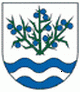 Materiál č. 4 na 16. zasadnutie Obecného zastupiteľstva v Trnovci nad Váhom dňa 27.06.2016K bodu programu 5: „Darovacia zmluva-spoločnosť Duslo a.s. , Šaľa“1. Dôvodová správaDôvodová správa k materiálu č. 4 na 16. zasadnutie OZ v Trnovci nad Váhom Obec Trnovec nad Váhom dňa 14.6.2016 privítala na OcÚ v Trnovci nad Váhom riaditeľa spoločnosti Duslo a.s. Šaľa, p. Ing. Bláhu, za účelom poskytnutia finančného daru pre obec. Starostom obce a riaditeľom spoločnosti bola podpísaná darovacia zmluva, ktorej predmetom bolo prenechanie finančného daru vo výške 10 000, - eur. V zmluve bolo ďalej uvedené, že finančný dar sa poskytuje výlučne na účel krytia nákladov potrebných na hospodársky a sociálny rozvoj v obci Trnovec nad Váhom a obdarovaný sa zároveň zaväzuje preukázať darcovi účelné použitie finančného daru do 5 dní odo dňa použitia finančného daru.V zmysle uvedeného je potrebné zo strany obce a obecného zastupiteľstva v Trnovci nad Váhom rozhodnúť o použití tohto finančného daru, resp. schváliť účel poskytnutie finančných prostriedkov.